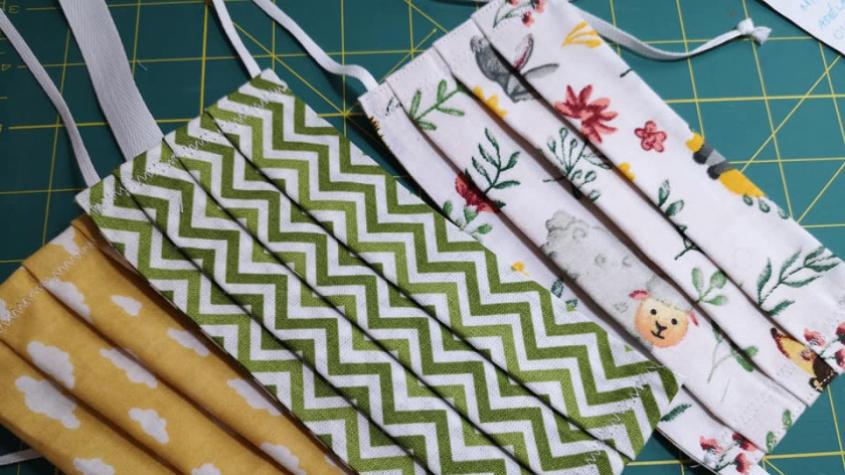 My face mask protects you,your face mask protects me.Johana H. | 1.E | 25.3.2020Face mask In the Czech epublic, there iscrisis of surgical masks, because of coronavirus, as we know. But thank God our are thoughtful and they are not scared  help someone else. They have made a lot of homemade face masks. For example from old T-shirt or some other pieces of cloth. Face mask or any kind of a mask which protects you and other people is so important  this . I mean in the case of the emergency state. Actually this mask can be made from any cloth, or it can be your scarf as well. We have th crisis because whole world is  on China. Chinese make around 20 million masks. Recently they have increased production 5 times, that is around 100 million masks day. That is insane, isn’t it? But it is still not enough to satisfy global demand.                                                                                  Manufacture of masks in China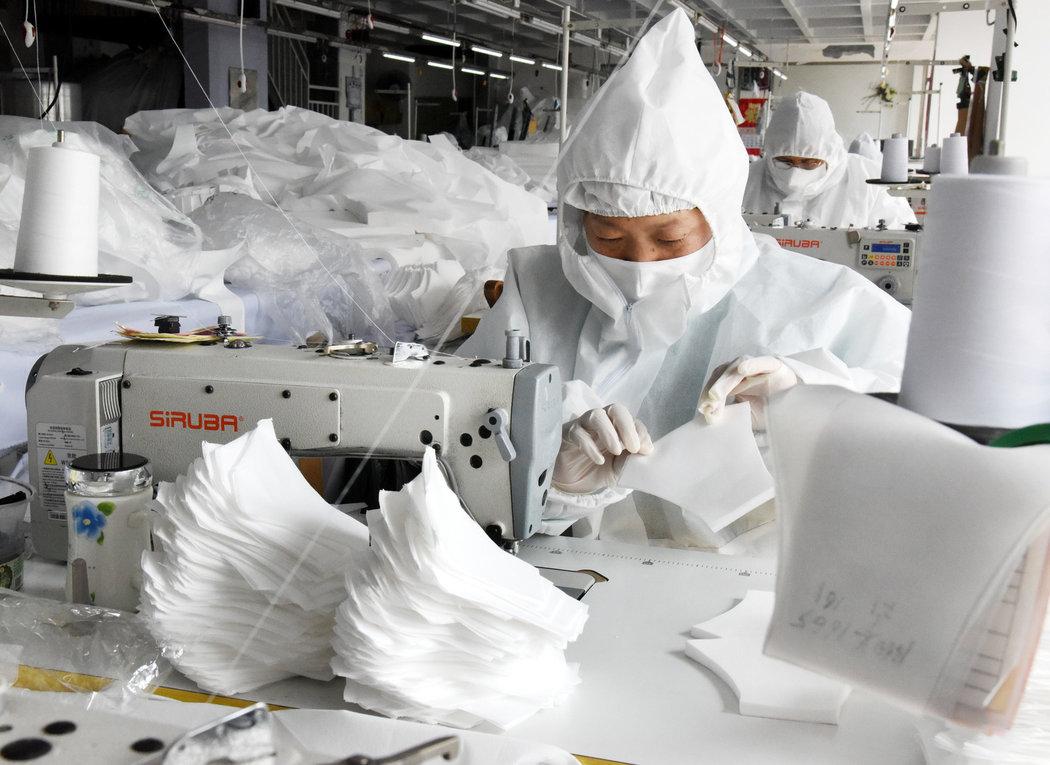 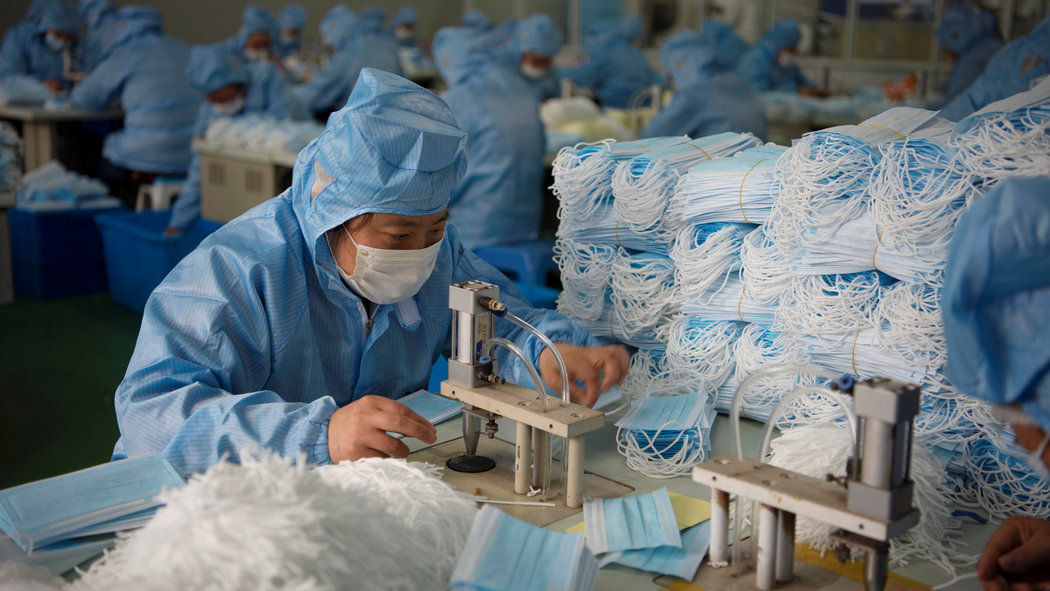 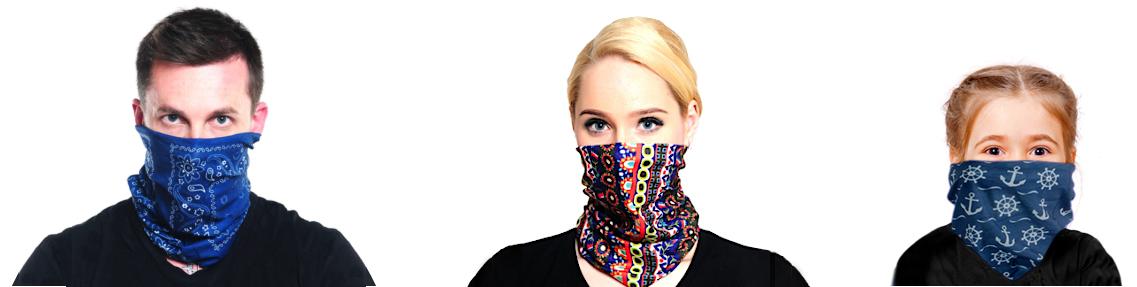 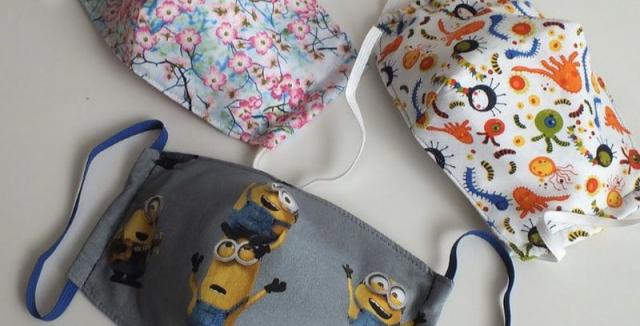 Seniors Look at the doctors and nurses, they work day for us, they have a minimal rest. We can help them, just a little bit, but every help counts. We can make masks for our family, friends. But what about seniors? If you think that someone else is helping them so you help them, you are wrong. People have helped them, but there are a lot of seniors and th people can’t help everyone. You can   and make masks for them. Most of them need to visit a doctor and they don’t drive so they have to go by bus. When there is on the bus who doesn’t have a mask and can be infected, seniors catch it easier thn other people. So in order to protect them, to protect ourselves and other people, you will see that you are not alone who does something. There are a lot of people who wear masks and it is not a shame. It is heroism, it is manifestation of love  others, it is one of the most beautiful things when you see how people protect other people and help them. Then think about Italy, the country with the second oldest population in the world (the first one is Japan). And that is why they have the  number of deaths. 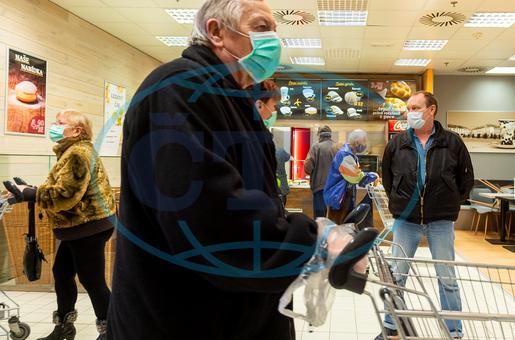 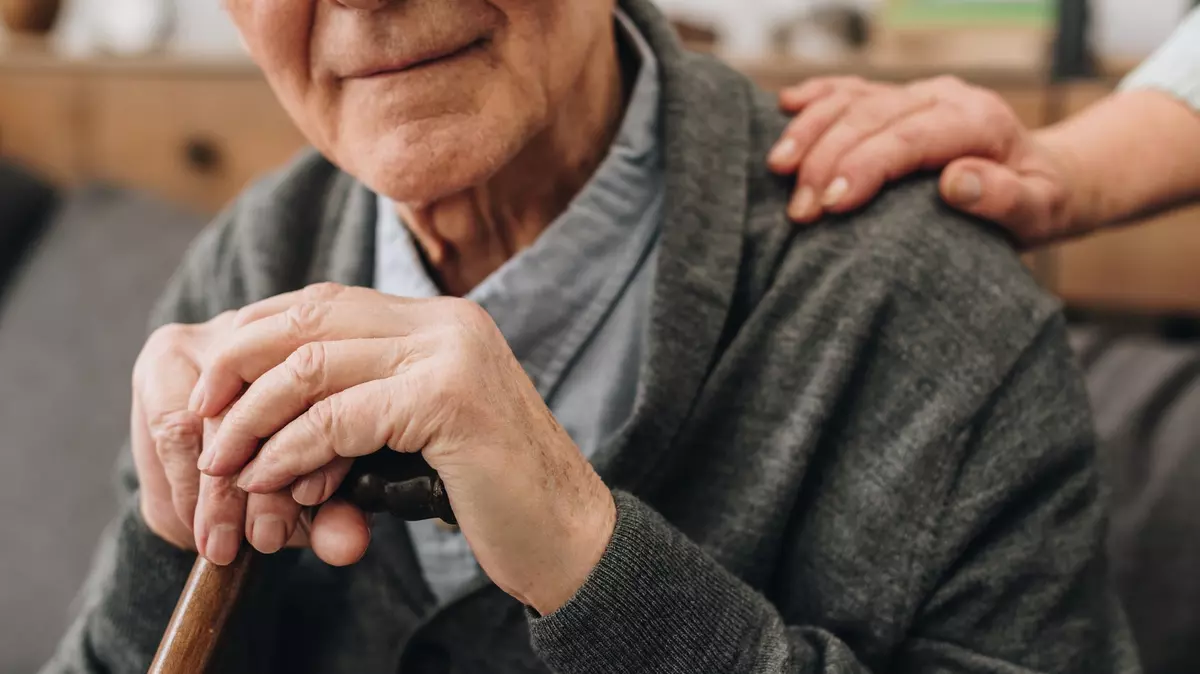 Crisis of surgical masks in the worldWe are not alone in this crisis, crisis of surgical or any kind of masks  in the world too. For example in France, Germany, Italy, Netherland. In France there were several cases when people have stolen around 8 300 surgical masks in Paris and around 2000 in Marseille. In Slovakia they have only around 123% necessary masks in pharmacies. In Norway have the same problems. In rench hospitals they have no protective equipment.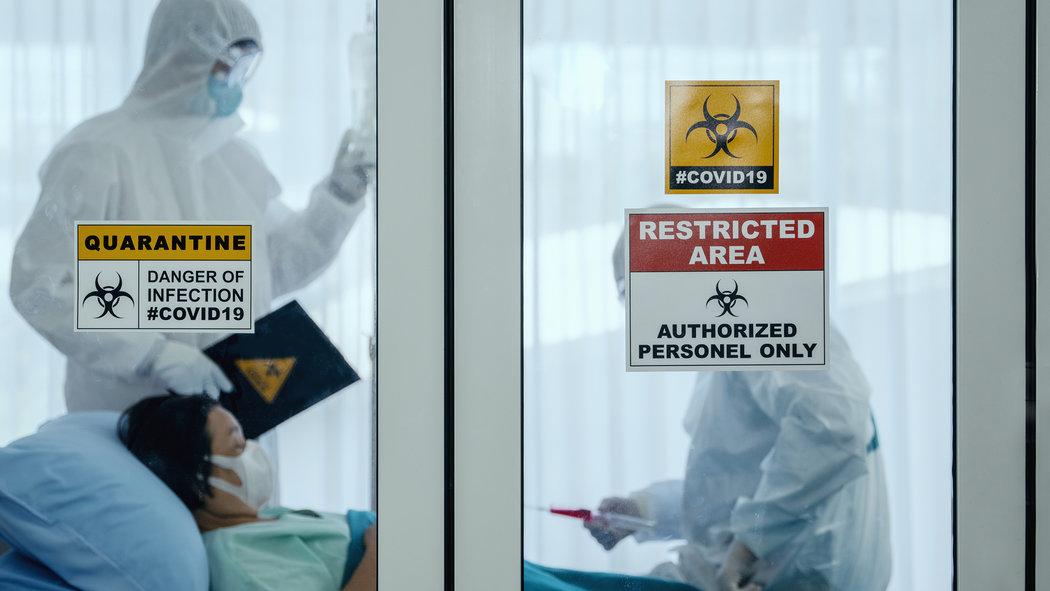 Problem with BerlinA lot of European states have problem with Berlin, because the German overnment confiscated every surgical mask which travelled to other states. Belgium  victim of fraud, when the Belgi overnment order a shipment, which cost 5 million €.And what is the result?We have discovered we live in the world full of solidarity, friendship, support and help and I am sure this is the most relevant positive message we are receiving during this world crisis. Many people will lose their jobs, the standard of living may change in many cases, but at the end of the day, what counts is love, friendship and family! 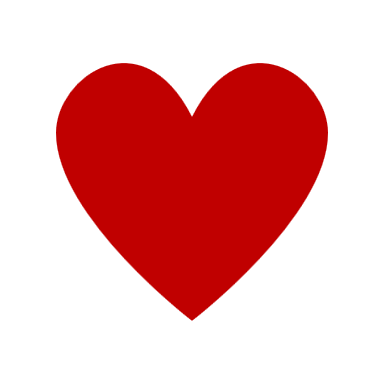 WE WILL SURVIVE 